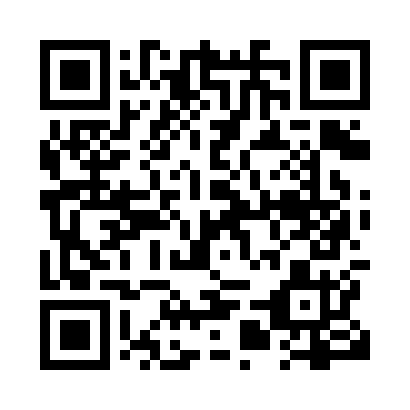 Prayer times for Albuna, Ontario, CanadaWed 1 May 2024 - Fri 31 May 2024High Latitude Method: Angle Based RulePrayer Calculation Method: Islamic Society of North AmericaAsar Calculation Method: HanafiPrayer times provided by https://www.salahtimes.comDateDayFajrSunriseDhuhrAsrMaghribIsha1Wed4:576:251:286:258:309:592Thu4:566:241:276:268:3110:003Fri4:546:231:276:268:3310:024Sat4:526:221:276:278:3410:035Sun4:516:201:276:288:3510:056Mon4:496:191:276:288:3610:067Tue4:476:181:276:298:3710:088Wed4:466:171:276:298:3810:099Thu4:446:161:276:308:3910:1110Fri4:436:141:276:318:4010:1211Sat4:416:131:276:318:4110:1412Sun4:406:121:276:328:4210:1513Mon4:386:111:276:328:4310:1714Tue4:376:101:276:338:4410:1815Wed4:356:091:276:348:4510:2016Thu4:346:081:276:348:4610:2117Fri4:326:071:276:358:4710:2218Sat4:316:061:276:358:4810:2419Sun4:306:051:276:368:4910:2520Mon4:286:051:276:368:5010:2721Tue4:276:041:276:378:5110:2822Wed4:266:031:276:388:5210:2923Thu4:256:021:276:388:5310:3124Fri4:246:011:276:398:5410:3225Sat4:226:011:286:398:5510:3326Sun4:216:001:286:408:5610:3527Mon4:205:591:286:408:5710:3628Tue4:195:591:286:418:5710:3729Wed4:185:581:286:418:5810:3830Thu4:175:581:286:428:5910:3931Fri4:175:571:286:429:0010:41